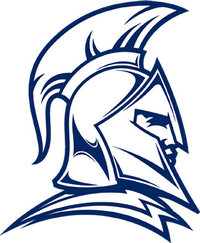 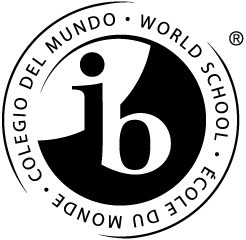 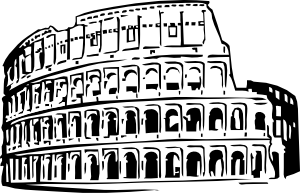 Why you should take Latin at Anderson:Latin includes: Latin language, mythology, language evolution, history, philosophy, diversity, science, technology, art, music, & the influence of each on the world today.Learn the fascinating histories, full meanings, and connotations of English words since most of the English language comes from Latin (over 60%)!Latin greatly improves analytical skills and critical thinking due to the close analysis of language and literature that we do in Latin.As a result, Anderson Latin students perform very well on college admission tests! 5 of Anderson’s impressive 7 National Merit (Semi)Finalists last year were Latin students!Earn college credit via AP or IB LATIN!  (Our students consistentely score well above average on Latin IB and AP!)Read some of the most interesting literature ever written, and decipher the hidden meanings of poets who found a way to say what they were not allowed to say.Anderson Latin students make Latin courses engaging, full of enthusiasm, creative, and high-achieving!Other Anderson Latin Opportunities:Italy Trip—we go to Italy every other Spring Break for 10 – 12 days!  LinkJunior Classical League Membership (65,000 nation-wide members)JCL Tournaments (meet thousands of Latin students from around the state)Compete in anything from Latin language and mythology to sports and art.A Latin Club of over 50 membersGladiatorial Combat Tournament and other Latin Club activitiesTeach Latin to 5th-graders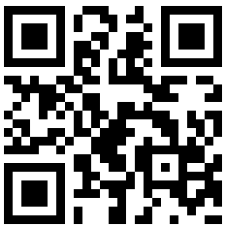 Please feel free to visit ’s Latin Website at:http://andersonlatin.weebly.com Feel free to email questions to Andy Ellis at:   andrew.ellis@austinisd.orgLatin Information!!!Scan below to find out how to:Learn Latin!Go to Italy with the Latin Club!Join Latin Club!Compete with thousands of Latin students!